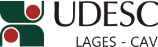 DESIGNA BANCA DE AVALIAÇÃO DE DISSERTAÇÃO DE MESTRADO EM ENGENHARIA FLORESTAL.O Diretor Geral do Centro de Ciências Agroveterinárias, no uso de suas atribuições, RESOLVE:1 - Designar os abaixo relacionados para comporem a Banca de Avaliação da Dissertação de Mestrado em Engenharia Florestal intitulada “Avaliação do crescimento de Araucária angustifólia e Melia azedarach L. Var. sempervirens SW. em diferentes intensidades de desbaste de um povoamento de Pinus ellioti na região do Meio Oeste de Santa Catarina” do mestrando PAULO BERRI, a realizar-se no dia 20 de fevereiro de 2015, às 14 horas, nas dependências do CAV/UDESC:Dr. GEEDRE ADRIANO BORSOI – (UDESC/Lages/SC) – PresidenteDr. LUCIANO FARINHA WATZLAVICK – (UNICENTRO/Irati/PR) – Membro externoDr. ANDRÉ FELIPE HESS – (UDESC/Lages/SC) – Membro Dr. MÁRCIO CARLOS NAVROSKI – (UDESC/Lages/SC) – SuplenteJoão Fert NetoDiretor Geral do CAV/UDESCPORTARIA INTERNA DO CAV Nº 009/2015, de 05/02/2015